»Ne premišljuj, samo začni.«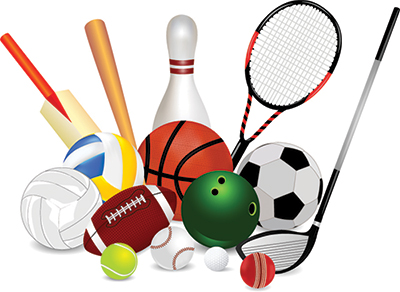 RAZGIBAJ SE, DA OSTANEŠ ZDRAVČETRTEK, 21. 5. 2020Aktivnost 1:NAVODILO: Vaje z žogo – poglej posnetek in vadi.https://www.youtube.com/watch?v=I6EdJWwcmc&fbclid=IwAR1xPzaJnept92klNbI1ZgyAslg_OuINxdPqvOQbIB9Z8bhtWcOW5 9fXGQ4 Vadite individualno, lahko v prisotnosti ožjih članov družine, nikakor se ne družite oziroma ne imejte skupinskih vadb. Poglejte si tudi naslednji posnetek:https://www.youtube.com/watch?v=lcI4rXx3- tc&feature=youtu.be&fbclid=IwAR0qbViu8GFzyyqdh_6xZOCXb4WW1KJ9Eze1q ytZfwrz4kjAPUkG6KqRM3YAktivnost 2:Poljubne igre z žogo na prostem, ki jih izvajate sami, s starši ali bratom/sestro.Aktivnost 3:Tek (5 min) v naravi, raztezne gimnastične vaje. 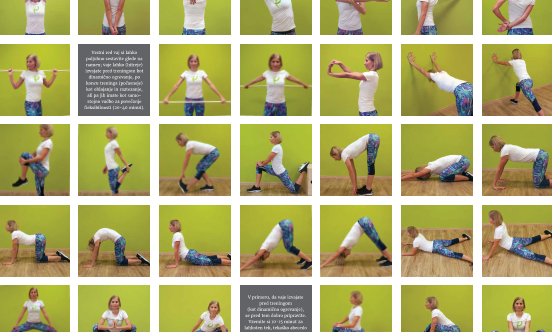 